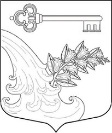 АДМИНИСТРАЦИЯ УЛЬЯНОВСКОГО ГОРОДСКОГО ПОСЕЛЕНИЯ ТОСНЕНСКОГО РАЙОНА ЛЕНИНГРАДСКОЙ ОБЛАСТИ  ПОСТАНОВЛЕНИЕОб изъятии земельного участка и жилых помещений для муниципальных нужд        	В соответствии со ст.2, 16 Федерального закона от 21.07.2017 № 185-ФЗ «О фонде содействия реформирования жилищно-коммунального хозяйства», руководствуясь ст. 56.2-56.6 Земельного Кодекса Российской Федерации, ст.32 Жилищного Кодекса Российской Федерации, в связи с неосуществлением собственниками жилых помещений в многоквартирном доме, признанном аварийным и подлежащем сносу, их сноса в установленный срок, в рамках реализации региональной адресной программы «Переселение граждан из аварийного жилищного фонда на территории Ленинградской области в 2019-2025 годах», утвержденной постановлением Правительства Ленинградской области от 01.04.2019 № 134 и на основании постановления администрации Ульяновского городского поселения Тосненского района Ленинградской области от 24.12.2014 № 479 «О признании аварийными и подлежащими сносу многоквартирные дома, расположенные на территории Ульяновского городского поселения Тосненского района Ленинградской области», администрация Ульяновского городского поселения Тосненского района Ленинградской областиПОСТАНОВЛЯЕТ:	1. Изъять для муниципальных нужд (в целях переселения граждан из аварийного жилищного фонда, признанных в установленном порядке аварийными и подлежащим сносу) земельный участок с кадастровым номером 47:26:0301002:176, площадью – 1200 м2, по адресу: Ленинградская область, Тосненский район, г.п. Ульяновка, ул. 11-я, з/у 6.	2. Изъять для муниципальных нужд, путем выкупа или предоставления другого жилого помещения, у собственников жилые помещения, находящиеся в многоквартирном доме, расположенном по адресу: Ленинградская область, Тосненский район, г.п. Ульяновка, ул. 11-я, д.6, в установленном законом порядке, согласно приложению к настоящему постановлению.	3. В течение десяти дней со дня издания настоящего постановления: 		3.1. Направить в орган регистрации прав, для внесения записи об изъятии в Единый государственный реестр недвижимости.	3.2. Копию настоящего постановления направить правообладателям изымаемой недвижимости.	3.3. Разместить настоящее постановление на официальном сайте администрации и опубликовать в газете «Тосненский вестник».	4. Срок действия настоящего постановления составляет 3 года.	5. Контроль за исполнением данного постановления оставляю за собой.Глава администрации                                                    	К.И. Камалетдинов05.09.2022№810